О внесении изменений в постановление Администрациигорода Когалыма от 25.10.2018 №2364В соответствии со статьей 144 Трудового кодекса Российской Федерации, статьей 53 Федерального закона от 06.10.2003 №131-ФЗ «Об общих принципах организации местного самоуправления в Российской Федерации», Уставом города Когалыма, учитывая Постановление Конституционного Суда Российской Федерации от 15.06.2023 №32-П «По делу о проверке конституционности части второй статьи 135 и части первой статьи 193 Трудового кодекса Российской Федерации в связи с жалобой гражданки Е.В. Царегородской»:1. В приложение к постановлению Администрации города Когалыма                         от 25.10.2018 №2364 «Об утверждении Положения об оплате труда и стимулирующих выплатах работников муниципальных учреждений культуры» (далее - Положение) внести следующие изменения:1.1. пункт 2.1 раздела 2 Положения дополнить абзацем восьмым и таблицей 4.3 следующего содержания: «Приказ Минтруда России от 17.01.2017 №40н «Об утверждении профессионального стандарта «Графический дизайнер» согласно таблице 4.3 настоящего Положения. Таблица 4.3Размерыокладов (должностных окладов) по должностям руководителей,специалистов и служащих, не включенным в профессиональныеквалификационные группы».1.3. Раздел 4 Положения дополнить пунктом 4.7 и таблицей 5.1 следующего содержания:«4.7.  Учреждение в локальном акте устанавливает перечень показателей, за которые производится снижение размера выплаты по итогам работы за месяц, квартал, год в соответствии с перечнем показателей, приведенным в таблице 5.1 настоящего Положения.Таблица 5.1Перечень показателей, за которые производитсяснижение размера премиальной выплаты по итогам работыза месяц, квартал, годСнижение размера премиальных выплат не должно приводить к уменьшению размера месячной заработной платы работника более чем на 20 процентов.».4. Отделу финансово-экономического обеспечения и контроля Администрации города Когалыма (А.А.Рябинина) направить в юридическое управление Администрации города Когалыма текст постановления, его реквизиты, сведения об источнике официального опубликования в порядке и сроки, предусмотренные распоряжением Администрации города Когалыма от 19.06.2013 №149-р «О мерах по формированию регистра муниципальных нормативных правовых актов   Ханты-Мансийского автономного округа – Югры» для дальнейшего направления в Управление государственной регистрации нормативных правовых актов Аппарата Губернатора Ханты-Мансийского автономного округа - Югры.5. Опубликовать настоящее постановление в газете «Когалымский вестник» и сетевом издании «Когалымский вестник»: KOGVESTI.RU. Разместить настоящее постановление на официальном сайте Администрации города Когалыма в информационно-телекоммуникационной сети Интернет (www.admkogalym.ru).6. Контроль за выполнением постановления возложить на заместителя главы Администрации города Когалыма Т.И.Черных.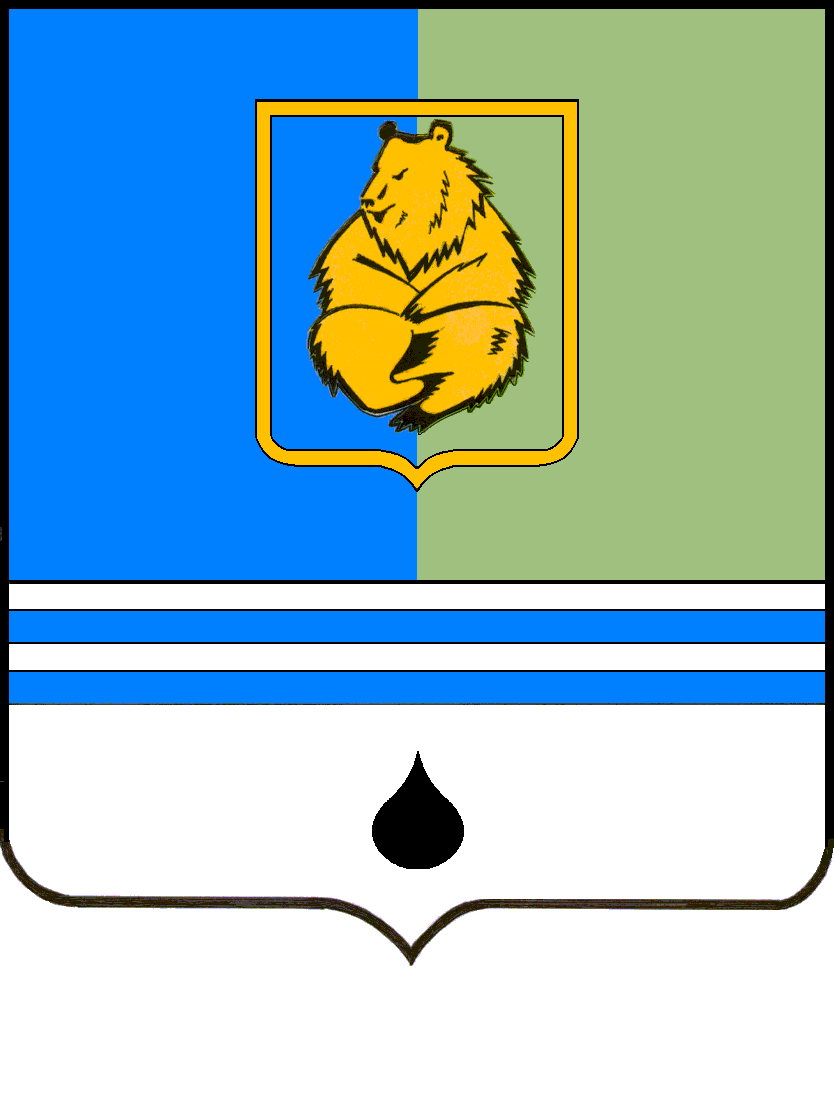 ПОСТАНОВЛЕНИЕАДМИНИСТРАЦИИ ГОРОДА КОГАЛЫМАХанты-Мансийского автономного округа - ЮгрыПОСТАНОВЛЕНИЕАДМИНИСТРАЦИИ ГОРОДА КОГАЛЫМАХанты-Мансийского автономного округа - ЮгрыПОСТАНОВЛЕНИЕАДМИНИСТРАЦИИ ГОРОДА КОГАЛЫМАХанты-Мансийского автономного округа - ЮгрыПОСТАНОВЛЕНИЕАДМИНИСТРАЦИИ ГОРОДА КОГАЛЫМАХанты-Мансийского автономного округа - Югрыот [Дата документа]от [Дата документа]№ [Номер документа]№ [Номер документа]Наименование должностиРазмер оклада (должностного оклада) (рублей)Графический дизайнер (возможные наименования должностей, профессий: Арт-директор, руководитель отдела дизайна,руководитель дизайнерской группы)50085№ п/пПоказателиПроцент снижения от общего (допустимого) объема выплаты работнику1231.Неисполнение или ненадлежащее исполнение должностных обязанностей, неквалифицированная подготовка документовдо 20%2.Некачественное, несвоевременное выполнение планов работы, постановлений, распоряжений, решений, приказов руководителя учреждения, поручений непосредственного руководителя.до 20%3.Нарушение сроков представления установленной отчетности, представление недостоверной информациидо 20%4.Несоблюдение норм трудовой дисциплины (правил внутреннего трудового распорядка учреждения, служебной этики)до 20%5.Причинение ущерба имуществу учреждениядо 20%